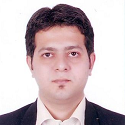 Career Objective:Seeking challenging assignments with reputed organization recognizing my true potential and providing sufficient avenues for professional growth nurturing functional as well as technical skills and competencies.Professional and Educational Background:Certified SAP MM Associate.Certified Supply Chain Specialist (CSCS) from IIPMR, USA.5+ years’ rich experience in Supply Chain Management Framework:  Focusing on service to customers, standardizing processes to ensure high level of positive customer experience.Exhibited excellence in handling cost effective supply chain solutions; achieved significant savings through effective and innovative solutions.Thorough knowledge of Procurement cycle, Master data, Pricing, Account determination, Third party, Invoice verification, PR/PO Release strategy process, etc. in SAP MM Module.Previously worked as Team Member at Fidelity National Information Services.Summary of Skills:Skilled in SAP MM Module and SCM Functions.In-depth knowledge of market research tools and databases.KNOWLEDGE IN COMPUTERSKnowledge of ERP Systems and tools such as SAP Material Management: Procurement/Purchase/Inventory/Billing/Audit/Costing/BudgetKnowledge of Spend Management/Reverse Auction tools.Office Applications: MS Excel, Power Point, Word Employment Summary:Previous Company 		: Maersk Global Services Centre Pvt. Ltd Location			: Airoli, Navi MumbaiPeriod				: October 2011 to September 2016   (4 years 11 months)Designation	: Supply Chain – Process ExpertRoles and Responsibilities	: Analysis and preparation of the final loading list for the respective countries and send it to Local Ops and Capacity team for further Vessel planning.Confirmation of shipments sent to client post commitment, space and yield validation.End-to-end supply chain follow up for Business-to-Business customers.Complete knowledge of Export process, International trade practices and Incoterms- its types and specifications like FCA – Free Carrier, FOB – Freight on board, CIF – Cost, Insurance and Freight, DAT – Delivered at Terminal, DAP – Delivered at Place, DDP – Delivered Duty paid, etc.OTCS Bookings and Amendment team and completed migration of the process from Brazil Front office to India service center within the slated deadline.Engage in RFX initiation process including RFI, RFP & RFQ and comparing / reviewing proposal content.To co-ordinate inbound Supply Chain operation and monitoring inventory data across warehouses.Follow up on orders to ensure that materials are delivered on promised dates.Tagged as critical staff and during contingency been to Chennai location to ensure 100% BCP.Took initiative and suggested ideas to management which helps to increase process efficiency and accuracy and constantly look for ways to strengthen overall performance. Achievements: (Learnings)Awarded for going the Extra Mile for sharing best practice and reducing manual intervention in adding charges for Value added services to the bookings.Also involved in Major projects like Longstanding.Have gone through workshops on Time Management and Process Improvement techniques.Submitted ideas which helped in reducing errors and saving man hours.Previous Company		: FIS (Fidelity National Information Services)Location			: Powai, MumbaiName of Client			: O2 UK Telecom Service ProviderPeriod				: April 2010 to October 2011    (1 years 6 months)Designation	: Team MemberRoles and Responsibilities	: Handling queries of incorrect billing, upgrading, terminations, and amendments via Email.Processing request like disputing transactions, billing cycle change, Crediting to customers’ accounts on their bills and promotion requests.Handling team in absence of Team Leader and to provide training to new team members.Maintaining report on daily basis and mail it to team leader for analysis.Previous Company		: Jagjeet EnterprisesLocation			: Lamington Road, MumbaiPeriod				: June 2007 to March 2010    (2 years 9 months)Designation	: Sole ProprietorBusiness Line			: Wholesaler / DistributorRoles and Responsibilities	: Selecting new suppliers on the basis of their facilities, infrastructure, present customer base, nature of Items handled, and availability of technical skill and nature of items to be procured.Analyzing the quotations and maintaining the prices quoted by the vendors.Developed Sales strategies, carried out research to identify competition and locate potential customers.Increased profits by renting stalls in exhibition and selling our products directly to the end users.Financial administration including bookkeeping, billing and accounts preparation.Keeping track records of all Material Deliveries & Payments.Perform general duties including correspondence and follow-ups. Details of Professional / Educational Qualification:Personal Details:Date of Birth				: 11-10-1986Nationality				: IndianMarital status				: MarriedOther Relevant Details:Notice period				: Available, Can join immediatelyHolding valid passport?			: YesPlace: Date: I hereby declare that the above said information is true and correct to my knowledge.Yours truly,
 JeetuJeetu.252098@2freemail.com Course / QualificationYear of passingBoard / Institute% or GradeCertified Supply Chain Certification (CSCS)2015International Institute for Procurement and Market Research, USA.70.00%SAP MM Associate – (Material Management)2015SAP AG, Germany / Lithan Genovate.93.00%B.A.F (Accounting & Finance)2007University of Mumbai / Smt.Chandibai Himatmal Mansukani College.62.00%HSC2004MSBSHSE / Smt.Chandibai Himatmal Mansukani College.58.50%SSC2002MSBSHSE / St. Josephs Bethany Convent School.64.26%